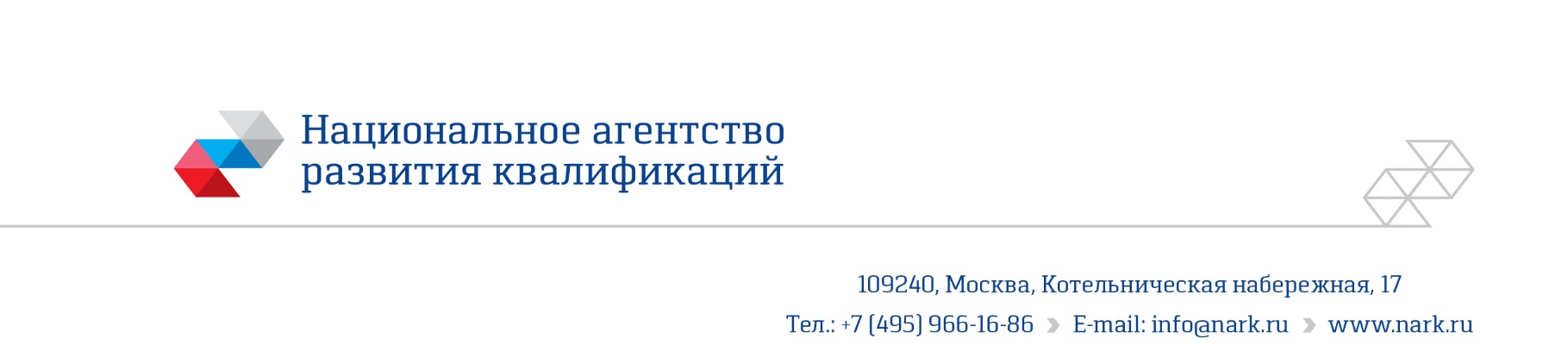 ПРИМЕР ОЦЕНОЧНОГО СРЕДСТВАдля оценки квалификацииОператор транспортно-технологического оборудования реакторного от-деления реакторной установки типа быстрых нейтронов  (3 уровень квалификации)(наименование квалификации)Пример оценочного средства разработан в рамках Комплекса мероприятий по развитию механизма независимой оценки квалификаций, по созданию и поддержке функционирования базового центра профессиональной подготовки, переподготовки и повышения квалификации рабочих кадров, утвержденного 01 марта 2017 года2018 годСостав примера оценочных средств1. Наименование квалификации и уровень квалификации: Оператор транспортно-технологического оборудования реакторного отделения реакторной установки типа быстрых нейтронов  (3 уровень квалификации)2. Номер квалификации:24.02500.033. Профессиональный стандарт или квалификационные требования, установленные федеральными законами  и  иными  нормативными  правовыми актами Российской Федерации (далее - требования к квалификации): Профессиональный стандарт «Оператор транспортно-технологического оборудования реакторного отделения», код 24.0254. Вид профессиональной деятельности: Эксплуатация и техническое обслуживание транспортно-технологического оборудования реакторного отделения (ТТО РО) реакторной установки (РУ)5. Спецификация заданий для теоретического этапа профессионального экзаменаОбщая   информация   по   структуре   заданий   для   теоретического  этапапрофессионального экзамена:количество заданий с выбором ответа: 30;количество заданий с открытым ответом: 5;количество заданий на установление соответствия: 2;количество заданий на установление последовательности: 3;время выполнения заданий для теоретического этапа экзамена: 120 минут6. Спецификация заданий для практического этапа профессионального экзамена7. Материально-техническое обеспечение оценочных мероприятий:а)  материально-технические  ресурсы  для  обеспечения теоретического этапапрофессионального экзамена: Учебная аудитория с компьютерными рабочими местами(помещение, инвентарь, компьютерная техника и оргтехника, программное обеспечение, канцелярские принадлежности и другие)б)  материально-технические  ресурсы  для  обеспечения  практического этапапрофессионального экзамена: Компьютерный тренажёр системы перегрузки ядерного топлива с поворотными пробками. Практический этап предпочтительно должен проводиться в условиях атомной станции(оборудование, инструмент, оснастка, материалы, средства индивидуальной защиты, экзаменационные образцы и другие)8. Кадровое обеспечение оценочных мероприятий: _______________________Комиссия из не менее, чем 3 человек.Наличие высшего технического образования (все члены комиссии, не менее 2 членов комиссии – с профильным высшим образованием).Опыт работы в атомной энергетике не менее 5 лет (все члены комиссии).Опыт разработки или эксплуатации транспортно-технологического оборудования энергоблока того типа, на который сдаёт экзамен испытуемый ጀ не менее 3 лет (не менее 2 членов комиссии).Рекомендуется включение в состав комиссии инструктора, ответственного компьютерный тренажёр, на котором проводится практический этап экзамена(требования к квалификации и опыту работы, особые требования к членам экспертной комиссии)9.   Требования   безопасности  к  проведению  оценочных  мероприятий  (принеобходимости): Перед началом практического этапа профессионального экзамена провести инструктаж испытуемого по технике безопасности при обращении с тренажёром перегрузочного оборудования. Инструктаж должен включать положения, касающиеся: - общих вопросов охраны труда при эксплуатации компьютерного тренажёра; - электробезопасности; - пожарной безопасности,в объёме, актуальном для безопасного проведения практического этапа. (проведение обязательного инструктажа на рабочем месте и другие)10. Задания для теоретического этапа профессионального экзамена:Укажите главные особенности системы перегрузки ядерного топлива в ядерных реакторах на быстрых нейтронах с жидкометаллическим теплоносителем натрием А. необходимость обеспечения высокого давления в корпусе ядерного реактора при перегрузочных операциях и интенсивного охлаждения выгружаемых из активной зоны тепловыделяющих сборок из-за значительного остаточного тепловыделения. Б. необходимость обеспечения герметичности ядерного реактора при перегрузочных операциях из-за высокой агрессивности теплоносителя с воздухом и водой и интенсивного охлаждения выгружаемых из активной зоны тепловыделяющих сборок из-за значительного остаточного тепловыделения. В. необходимость обеспечения герметичности ядерного реактора при перегрузочных операциях из-за высокой агрессивности теплоносителя с воздухом и герметичности выгружаемых из активной зоны тепловыделяющих сборок.Г. необходимость поддержания температуры натриевого теплоносителя выше температуры плавления натрия при перегрузочных операциях и герметичности выгружаемых из активной зоны тепловыделяющих сборок.2. Все перестановки тепловыделяющих сборок (загрузка свежих, выгрузка отработавших, перестановки частично выгоревших внутри реактора и др.) как в активной зоне, так и в зоне воспроизводства …(продолжите предложение, используя верный на Ваш взгляд ответ):А. под слоем натрияБ. под азотной подушкой В. под гелиевой подушкой Г. под крышкой реактораУкажите, что используют для изоляции верхней части корпуса реактора БН от горячего теплоносителя А. газ гелийБ. газ азотВ. углекислый газГ. газ аргонУкажите, где размещают отработавшие тепловыделяющие сборки реактора БН после выгрузки активной зоны А. в промежуточном хранилище с жидким натрием вне ядерного реактора.Б. в промежуточном хранилище с жидким натрием внутри корпуса ядерного реактора.В. в периферийных ячейках боковой зоны воспроизводства.Г. в центральных ячейках зоны воспроизводстваУкажите, какое число ячеек для тепловыделяющих сборок предусмотрено в промежуточном хранилище А. число ячеек соответствует числу тепловыделяющих сборок, выгружаемых за одну перегрузку Б. число ячеек больше числа тепловыделяющих сборок, выгружаемых за одну перегрузкуВ. число ячеек равно 127Г. число ячеек равно числу тепловыделяющих сборок в активной зоне6.	Укажите, где размещают выгружаемые тепловыделяющие сборки зоны воспроизводства реактора БН А. в промежуточном хранилище с жидким натрием внутри корпуса ядерного реактораБ. сразу извлекаются из реактора и помещаются в долговременное хранилищеВ. сразу извлекают из реактора и отправляют на переработкуГ. сразу извлекают из реактора и помещают в бассейн с жидким натрием вне корпуса ядерного реактора7. Укажите, какие механизмы используются на реакторах БН для перегрузки тепловыделяющих А. машина разгрузочно-загрузочная РЗМБ.	машина перегрузочная МПСВ. элеваторный подъемникГ. мостовой кран8. Укажите, какое устройство используется для герметизации корпуса реактора БНА. съемная герметизирующая крышкаБ. защитная поворотная пробкаВ. две защитные поворотные пробкиГ. разборная герметизирующая крышка 9. Укажите, размер «под ключ» тепловыделяющих сборок реактора БНА. 338 ммБ. 96 ммВ. 127 ммГ. 238 мм10. Укажите число тепловыделяющих сборок в активной зоне реактора БН-600.А. 127Б. 163В. 159Г. 9611. Укажите, какое излучение обладает наибольшей проникающей способностьюА. АльфаБ. БетаВ. ГаммаГ. У всех излучений проникающая способность одинакова12. Укажите, какие действия предпринимаются для обеспечения равномерного выгорания топлива накопления вторичного горючего в тепловыделяющей сборкеА. периодический разворот тепловыделяющих сборок на 90° и перестановка их от периферии к центруБ. периодический разворот тепловыделяющих сборок на 180° и перестановка их от периферии к центру В. периодический разворот ТВС на 90° и перестановка их от центра к периферииГ. периодический разворот тепловыделяющих сборок на 180° и перестановка их по кругу13. Укажите, из каких элементов состоит система перегрузки топлива реактора БН-600 А. механизмы перегрузки, машина разгрузочно-загрузочная РМЗ, механизм передачи ТВС, съемная крышка реактора, внереакторные хранилища свежих и отработанных сборок, система наведения и управления механизмами перегрузкиБ. механизмы перегрузки, машина перегрузочная МПС, механизм передачи ТВС, поворотные пробки, внутриреакторные хранилища свежих и отработанных сборок, систему наведения и управления механизмами перегрузкиВ. мостовой кран, механизм передачи ТВС, съемная крышка реактора, внереакторные хранилища свежих и отработанных сборок, систему наведения и управления механизмами перегрузкиГ.  механизмы перегрузки, элеваторы загрузки-выгрузки, механизм передачи ТВС, поворотные пробки, внереакторные хранилища свежих и отработанных сборок, систему наведения и управления механизмами перегрузки14. Укажите, когда проводится проверка всех пломб, установленных на объектах с ядерными материалами А. во время инвентаризации, но не реже одного раза в полгодаБ. только во время инвентаризацииВ. ежеквартально в соответствии с установленным в организации планом проверок Г. во время инвентаризации и один раз в межинвентарный период15. Укажите, как проводится проверка пломб, установленных на дверях хранилища «свежего топлива»А. ежедневноБ. еженедельноВ. ежемесячноГ. Ежеквартально16. Укажите, как устанавливается фактическое наличие количество ядерных материалов в зоне баланса материалов А. на основе проведения измерений и расчетов количественных характеристик ядерных материаловБ. на основе сверки учетных записей в журналах учетаВ. на основе взвешивания ядерных материаловГ. на основе проведения физической инвентаризации ядерных материалов17. Укажите, в какой среде осуществляется транспортировка из ядерного реактора БН в передаточный бокс А. в вакуумеБ. в среде жидкого натрияВ. в среде инертного газаГ. в солевом растворе18. Укажите, в где и чем обмываются от натрия тепловыделяющие сборки после перегрузки из барабана выгоревших сборокА. в долгосрочном хранилище водойБ. в обмывочных гнездах паром и водойВ. в обмывочных гнездах инертным газомГ. в  долгосрочном хранилище паром19. Укажите, как готовится партия свежего топлива к загрузке в активную зону А. предварительно загружается во внереакторное хранилище и разогревается Б. предварительно загружается во внутриреакторное хранилище за 12 часов до начала перезагрузки  В. предварительно загружается во внереакторное хранилище  Г. предварительно загружается во внутриреакторное хранилище перед начала перезагрузки20. Укажите, где в реакторах типа БН устанавливаются перегрузочные механизмыА. возле главного циркуляционного насосаБ. на поворотных пробках реактораВ. над внутриреакторным хранилищем тепловыделяющих сборок  Г. над теплообменником «натрий-натрий»21. Выберите условия, при которых НЕ допускается работа приводаперемещения захватаА. Перецепка выдвинутаБ. Датчик крайнего нижнего положения захвата не убранВ. Отключен агрегат смазкиГ. Магазин в рабочем положении, т.е. один из пеналов точно совмещён состыковочным патрубком22. Сопоставьте узлы РЗМ и входящие в них элементы23. Какая из этих систем необходима только при разгрузке расхоложенного реактора?А. Система подачи конденсата низкого давленияБ. Система подачи конденсата высокого давленияВ. Система заполнения и опорожнения стыковочного патрубкаГ. Система уплотнения манжет стыковочного патрубка24. Перемещение моста и тележки Р ЗМ ремонтным персоналомдопускается ... (выберите правильный ответ)А. Во всей зоне обслуживания РЗМБ. Только в зоне тренажёрного стендаВ. Во всей зоне обслуживания, кроме непосредственно области реактораГ. В зоне тренажёрного стенда и над бассейном выдержки25. Выберите имеющие место требования к состоянию подкрановых путей РЗМА. Требование к максимальному зазору между стыкуемыми рельсамиБ. Требование к отклонение рельса от прямолинейностиВ. Требование к шероховатости поверхностей рельсовГ. Требование к моменту затяга крепежа рельсовД. Допуск на ширину головки рельса26. Измерение изношенности ходовых колёс проводится при (не реже)А. Техническом обслуживании крана РЗМБ. Текущем ремонте крана РЗМВ. Среднем ремонте крана РЗМГ. Капитальном ремонте крана РЗМ27. Установите последовательность операций при перегрузке кассет в реактореА. Стыковка РЗМ с ТК реактораБ. Заполнение СУ РЗМ водойВ. Открывание канала задвижки РЗМГ. Проверка герметизации РЗМ с ТК реактораД. Перегрузка ТВС в ТК реактораЕ. Закрывание канала задвижки РЗМ28. Установите последовательность жизненного цикла топливаА. Облучение в активной зонеБ. Выдержка в бассейне выдержкиВ.Разделка в «горячей» камереГ. Упаковка в транспортно-упаковочный контейнерД. Размещение в сухом хранилище на АЭСЕ. Доставка в хранилище радиохимического завода29. Необслуживаемые помещения в ЗКД – это (выберите правильный ответ)А. Помещения для отдыха персонала, где не проводится обслуживаниеоборудованияБ. Помещения, в которые после завершения монтажа АЭС невозможен доступ конструктивноВ. Помещения, в которые запрещён доступ при работе реактора на мощности30. Согласно НРБ-99/2009 работы, связанные с планируемым повышенным облучениемА. ЗапрещеныБ. Могут быть разрешены начальником подразделения АЭСВ. Могут быть разрешены директором АЭС или органами санэпиднадзораГ. Могут быть разрешены только органами санэпиднадзора31. Выберите верные утверждения. Дозиметрические наряды…А. выдаются руководителем подразделения, регистрируются службойрадиационной безопасностиБ. содержат фамилию и подпись дежурного службы радиационной безопасностиВ. передаются для учёта в концерн «Росэнергоатом»Г. могут при определённых условиях не содержать разрешённой индивидуальной дозы облучения работников32. Укажите правильный порядок операций по переработке ОЯТ атомных станцийА. Выдержка в бассейнах атомных станцийБ. Выдержка в сухих хранилищах атомных станцийВ. Длительное хранение в хранилищах радиохимического заводаГ. Рубка топлива на мелкие фрагментыД. Растворение топлива в кислотеЕ. Экстракция урана и плутония органическим растворителем 33. Каким категориям граждан запрещается работа в зоне контролируемого доступа?А. Женщинам моложе 45 летБ. Не прошедшим первичный или очередной медицинский осмотрВ. Лицам моложе 18 летГ. Не прошедшим очередную проверку правил радиационной безопасностиД. Лицам старше 55 лет34. От чего зависит, должна ли работа выполняться по дозиметрическому наряду или распоряжению?А. От того, выполняется ли работа в зоне свободного или контролируемого доступа Б. От предполагаемой эффективной дозы, которую предполагается получитьисполнителям работВ. От уровня гамма- (или иного ионизирующего) излучения на рабочем месте35. Вставьте пропущенные слова. В (чём?) ____________ скафандра РЗМ имеются четыре (чего?) ____________ для размещения ТВС Поясняющее изображение (см. ниже):36. Впишите в поля наименования элементов захвата РЗМ. Если правильный ответ включает существительное и прилагательное, впишите только существительное1 - _________2 - _________3 – _________4 – _________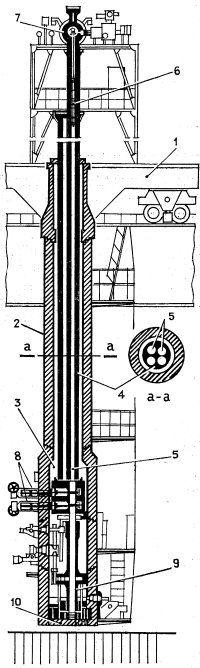 Рисунок к вопросам 35, 38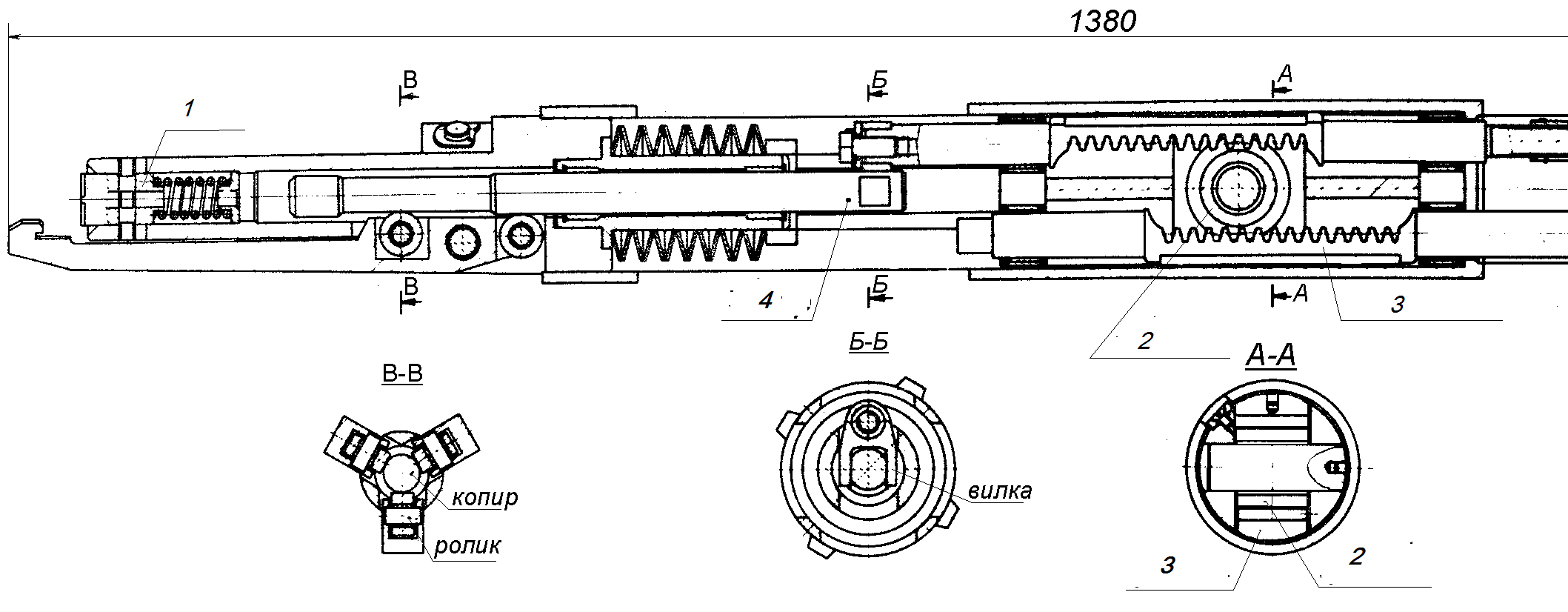 Рисунок к вопросу 36Задание № 37.Укажите в полях номера позиций, соответствующих указанным позициям на РЗМ (см. поясняющий рисунок к заданию 2)Средняя часть скафандра – __Мост – __Подвижная биологическая защита – __Контейнер – __38. Укажите в полях номера позиций элементов РЗММагазин - __Пенал - __Контейнер - __Привод захвата - __39. Кто осуществляет перемещение РЗМ в процессе перегрузки?А. Оператор ТТО или старший оператор центрального залаБ. Оператор ТТО или оператор реакторного цехаВ. Только оператор ТТО40. Выберите действительно имеющие место запреты на перемещенияТВСА. Запрещена загрузка ТВС в ТК с неисправным расходомеромБ. Запрещена загрузка ТВС в ТК с неисправным ЗРКВ. Запрещена выгрузка негерметичной ТВСГ. Запрещена загрузка ТВС в реактор, работающий на мощности свыше 80%11.  Критерии  оценки  (ключи  к  заданиям),  правила обработки результатовтеоретического  этапа  профессионального  экзамена  и  принятия  решения  одопуске   (отказе   в  допуске)  к  практическому  этапу  профессиональногоэкзамена: Вариант соискателя формируется из случайно подбираемых заданий в соответствии со спецификацией. Всего 40 заданий. Вариант соискателя содержит 40 заданий. Баллы, полученные за выполненное задание, суммируются. Максимальное количество баллов – 50. Решение о допуске к практическому этапу экзамена принимается при условии достижения набранной суммы баллов от 35 и более.12. Задания для практического этапа профессионального экзамена:а) задание на выполнение трудовых функций, трудовых действий в реальных или модельных условиях:трудовая функция: В/01.3, В/02.3, В/03.3);трудовое действие (действия): не выделяются особо;                  (заполняется, если предусмотрена оценка трудовых действий)задание: 1. Занять рабочее место оператора РЗМ.2. Выполнить предписанные инструкцией операции по началу работы3. Выполнить (по выбору экзаменатора) 5 стандартных технологических операций разгрузочно-загрузочной машиной на тренажёре, например: выезд на указанные координаты мостом и тележкой, сцепление с пробкой, открытие и удаление пробки, перегрузка кассеты в технологическом канале, сцепление с органом регулирования, установка отработавших ТВС в бассейн выдержки(возможны другие операции по требованию экзаменатора). (формулировка задания)условия выполнения задания: обучаемый может воспользоваться: инструкцией по эксплуатации РЗМ, всей информацией, предоставляемой системой управления РЗМместо выполнения задания: Учебно-тренировочное подразделениеатомной станции;максимальное время выполнения задания: 2 ч. / 120 мин.                                            (мин./час.)критерии оценки: На задание отводится 50 баллов, Каждая из 5 технологических операций имеет "вес", равный 10 баллов. За каждое отклонение от верной последовательности действий у испытуемого отнимается 1 балл. За грубое нарушение правил, пропуск обязательных этапов отнимается 5 баллов. Практический этап считается пройденным, если испытуемый набрал не менее 35 баллов.Вариант оформления:б) задание для оформления и защиты портфолио: не предусмотрено13. Правила обработки результатов профессионального экзамена и принятиярешения о соответствии квалификации соискателя требованиям к квалификации: " Оператор транспортно-технологического оборудования реакторного от-деления реакторной установки типа быстрых нейтронов  (3 уровень квалификации)Положительное решение о соответствии квалификации соискателя требованиям к квалификации " Оператор транспортно-технологического оборудования реакторного от-деления реакторной установки типа быстрых нейтронов  (3 уровень квалификации)(наименование квалификации)принимается при успешном прохождении теоретического и практического этапов профессионального экзамена (указывается, при каких результатах выполнения задания профессиональный экзамен считается пройденным положительно)14.  Перечень нормативных правовых  и иных документов, использованных при подготовке комплекта оценочных средств (при наличии): Приказ Минтруда России от 11.11.2014 N 876н "Об утверждении профессионального стандарта "Оператор транспортно-технологического оборудования реакторного отделения" (Зарегистрировано в Минюсте России 28.11.2014 N 34968) НП-001-15. Общие положения обеспечения безопасности атомных станций НП-043-11. Правила устройства и безопасной эксплуатации грузоподъёмных кранов для объектов использования атомной энергии НП-061-05. Правила безопасности при хранении и транспортировании ядерного топлива на объектах использования атомной энергии РД ЭО 0176-2000. Правила организации работы с персоналом на атомных станциях концерна «Росэнергоатом» (ПОРП-2000) Разделстраница1. Наименование квалификации и уровень квалификации32. Номер квалификации33. Профессиональный стандарт или квалификационные требования, установленные федеральными  законами  и  иными  нормативными  правовыми актами Российской Федерации35. Спецификация заданий для теоретического этапа профессионального экзамена36. Спецификация заданий для практического этапа профессионального экзамена37. Материально-техническое обеспечение оценочных мероприятий58. Кадровое обеспечение оценочных мероприятий59.   Требования   безопасности  к  проведению  оценочных  мероприятий  (при6необходимости)10. Задания для теоретического этапа профессионального экзамена711.  Критерии  оценки  (ключи  к  заданиям),  правила обработки результатов15теоретического  этапа  профессионального  экзамена  и  принятия  решения  одопуске   (отказе   в  допуске)  к  практическому  этапу  профессиональногоэкзамена12. Задания для практического этапа профессионального экзамена1713.  Правила  обработки  результатов  профессионального экзамена и принятия20решения о соответствии квалификации соискателя требованиям к  квалификации14.  Перечень  нормативных  правовых  и иных документов, использованных при подготовке комплекта оценочных средств (при наличии)20Знания, умения в соответствии с требованиями к квалификации, на соответствие которым проводится оценка квалификацииКритерии оценки квалификацииТип и № задания ЗнанияЗнанияЗнания           Устройство механизмов транспортно-технологического оборудования, закрепленного за оператором, их размещение в центральном зале реакторного отделения, технические характеристики и принципиальные схемы управления (трудовые функции В/01.3, В/02.3, В/03.3)Испытуемый вер-но отвечает на во-просы в части упомянутых зна-нийс выбором ответа: 4,5,7,8,13,17,18 24, 26,40установление соответствия текста стекстом-2228, 32 – После-довательность текстовых бло-ков35, 36, 37, 38 – Ввод пропущен-ных слов (отве-тов) в тексте с поясняющимизображениемПринцип работы реактора и РУ типа БН (трудовая функция В/02.3, В/04.3 )То жес выбором ответа: 1,2,3,4,5,6,9,10,12Правила и нормы безопасности в атомной энергетике (трудовые функции  В/02.3)То же29, 30, 34 - Вы-бор одного отве-та31 - Выбор не-скольких ответов           Свойства и биологическое действие ионизирующего излучения и соединений натрия на организм человека, физические и химические свойства едкого натра, аргона, азота (трудовая функция В/04.3)То жес выбором ответа: 11Требования "Программы применения пломбировочных устройств в системе учета и контроля радиационного воздействия (РВ) и радиоактивных отходов (РАО) РУ с БН" (трудовая функции В/02.4)То жес выбором ответа:14, 15, 16 УменияУменияУменияВыполнять транспортно-технологические операции со сборками активной зоны (ТВС, стержни и гильзы СУЗ, имитаторы ТВС, барабаны свежих сборок (БСС), барабаны отработанных сборок(БОС) и т.п.) по всему тракту РО реактора типа БН (трудовая функция В/01.3)Испытуемый вер-но отвечает на во-просы, касающиеся порядка и правил безопасности при выполнении операций, предусмотренных  перечисленными «Умениями»Проверяется на практическом этапе Управлять механизмами при выполнении транспортно-технологических операций по перегрузке сборок (трудовая функция В/02.3)То жеПроверяется на практическом этапеОбеспечивать безаварийную эксплуатацию механизмов транспортно-технологического оборудования при работе с высокоактивными специзделиями (трудовые функции В/03.3)То жеПроверяется на практическом этапеТрудовые функции, трудовые действия, умения в соответствии с требованиями к квалификации, на соответствие которым проводится оценка квалификацииКритерии оценки квалификацииТип и № заданияТрудовая функция В/01.3Самостоятельные или под руководством старшего оператора транспортно-технологического оборудования реакторного отделения подготовка к пуску, пуск, управление, останов и регламентное обслуживание закрепленного оборудованияТрудовое действиеПроверка работоспособности, исправности и готовности закрепленного за оператором ТТО РО оборудования к работе поперегрузке топлива и перемещению специзделийНеобходимое умение.Выполнять транспортно-технологические операции со сборками активной зоны (ТВС, стержни и гильзы СУЗ, имитаторы ТВС, барабаны свежих сборок (БСС), барабаны отработанных сборок (БОС) и т.п.) по всему тракту РО реактора типа БНТрудовая функция В/02.3Проведение транспортно-технологических операций со сборками активной зоны реактора-размножителя типа БНТрудовое действиеВыполнение транспортно-технологических операций со сборкамиактивной зоны (ТВС, стержни и гильзы СУЗ, имитаторы ТВС, БСС, БОС и т.п.) по всему тракту РО реактора и РУ типа БННеобходимое умениеУправлять механизмами при выполнениитранспортно-технологических операций по перегрузке сборок активной зоны (ТВС, стержни и гильзы СУЗ, имитаторы ТВС, БСС, БОС и т.п.) по всему тракту РО реактора и РУ типа БНВерное выполнение трудовых действий (не менее 70% баллов)Задание на выполнениетрудовых действий - №1.А. Верхняя часть скафандраБ. Средняя часть скафандраВ. Нижняя часть скафандраГ. Технологический контур РЗМ1. Корпус звёздочек2. Механизм поворота магазина3. Патрубок стыковочный4. Система заполнения и опорожнения стыковочного патрубка№заданияВес или баллы, начисляемые за правильно выполненное задание1111111111111111111112111122111211333311ЗАДАНИЕ НА ВЫПОЛНЕНИЕ ТРУДОВЫХ ФУНКЦИЙ, ТРУДОВЫХ ДЕЙСТВИЙ В РЕАЛЬНЫХ ИЛИ МОДЕЛЬНЫХ УСЛОВИЯХТиповое задание1. Занять рабочее место оператора РЗМ.2. Выполнить предписанные инструкцией операции по началу работы3. Выполнить (по выбору экзаменатора) 5 стандартных технологических операций разгрузочно-загрузочной машиной на тренажёре, например: выезд на указанные координаты мостом и тележкой, сцепление с пробкой, открытие и удаление пробки, перегрузка кассеты в технологическом канале, сцепление с органом регулирования, установка отработавших ТВС в бассейн выдержки(возможны другие операции по требованию экзаменатора).Обобщенная формулировка задания, на базе которого могут разрабатываться варианты путем видоизменения предмета, материалов, технологий и прочих условий задачиУсловия выполнения задания1. Место (время) выполнения задания: учебно-тренировочное подразделение атомной станции2. Максимальное время выполнения задания: 120 мин./ 2час.3. Вы можете воспользоваться инструкцией по эксплуатации РЗМ, всей информацией, предоставляемой системой управления РЗМ _